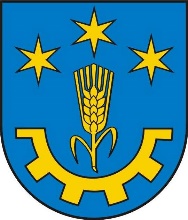 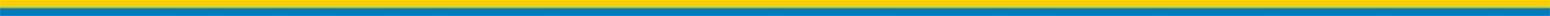 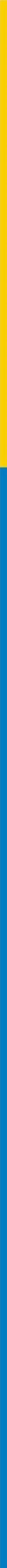 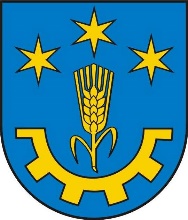 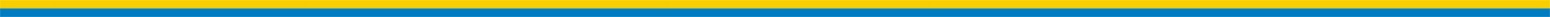 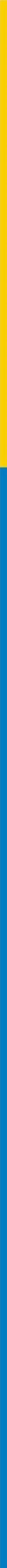     Znak: PL-I.6733.14.2023                                                   Gorzyce, dnia 19 września 2023 r.OBWIESZCZENIEw sprawie wszczęcia postępowania administracyjnego dla ustalenia 
 lokalizacji inwestycji celu publicznegoStosownie do art. 49 ustawy z dnia 14 czerwca 1960 roku Kodeks postępowania administracyjnego (tekst jedn. Dz. U. z 2023 r. poz. 775 z późn. zm.) w związku z art. 53 ust. 1 ustawy z dnia 27 marca 2003 roku o planowaniu i zagospodarowaniu przestrzennym (tekst jedn. Dz. U. z 2023 r. poz. 977 z późn. zm.)Wójt Gminy Gorzyce zawiadamia                                   - że na wniosek z dnia 15 września 2023 roku Gminy Gorzyce ul. Sandomierska 75, 
39-432 Gorzyce reprezentowanej przez pełnomocnika Pana Wiesława Bełzaka, Nisko 
ul. Nowa 30J, 37-400 Nisko,                               -  zostało wszczęte postępowanie administracyjne w sprawie wydania decyzji o ustaleniu lokalizacji inwestycji celu publicznego polegającej na „Poprawie gospodarki wodno-ściekowej w Gminie Gorzyce poprzez rozbudowę sieci kanalizacji sanitarnej – 
w miejscowościach Furmany, Gorzyce, Motycze Poduchowne, Orliska, Sokolniki, Trześń, Wrzawy oraz Zalesie Gorzyckie w Gminie Gorzyce” na działkach nr ewid. 3050/6, 3498, 2973/1, 2973/2, 2971/1, 3401/5, 2787/3, 3385/2, 3401/7, 3401/3 w miejscowości Orliska, jednostka ewidencyjna Gorzyce.Zainteresowani mogą zapoznać się z dokumentami dotyczącymi niniejszej sprawy w Urzędzie Gminy w Gorzycach, ul. Sandomierska 75, 39-432 Gorzyce 
w Biurze Obsługi Interesantów na parterze  w dniach pracy urzędu, w godzinach
800  - 1500   (zgodnie z art. 49 KPA doręczenie uważa się za dokonane po upływie 
14 dni od dnia publicznego ogłoszenia).z up. Wójta Gminy
mgr Lucyna Matyka
Zastępca WójtaPouczenie. W toku postępowania strony oraz ich przedstawiciele i pełnomocnicy mają obowiązek zawiadomić organ administracji o każdej zmianie swego adresu. W razie zaniedbania tego obowiązku doręczenie pisma pod dotychczasowy adres ma skutek prawny (art. 41 § 1 i 2 ustawy 
z dnia 14 czerwca 1960 r. KPA  (tj. Dz.U. z 2023 r. poz. 775  z późn. zm.)                                                                                                                    _______________________________________________________________________________Sporządził: podinspektor Bartłomiej Paciorek tel. 15 8362 075 w.12 